ПРИКАЗО внесении изменений в приказ Департамента тарифного регулирования Томской области от 31.03.2016 № 06-п «Об утверждении нормативных затрат на обеспечение функций Департамента тарифного регулирования Томской области»ПРИКАЗЫВАЮ: Изложить Раздел I Приложения к приказу Департамента тарифного регулирования Томской области от 31.03.2016 № 06-п (официальный интернет-портал «Электронная Администрация Томской области» (www.tomsk.gov.ru), 31.03.2016) в следующей редакции:«Порядок расчета нормативных затрат, для которых правилами определения нормативных затрат (Постановлением Администрации Томской области от 30.12.2015 № 489а «Об утверждении правил определения нормативных затрат на обеспечение функций государственных органов томской области, органа управления территориального фонда обязательного медицинского страхования томской области (включая подведомственные казенные учреждения)») не установлен порядок расчетаЗатраты на приобретение услуг по обязательному государственному страхованию государственных гражданских служащихЗатраты на приобретение услуг по обязательному государственному страхованию государственных гражданских служащих (Зсгс) определяются по следующей формуле:Зсгс =  Чс х Рсгс,     где Чс  – фактическая численность государственных гражданских служащих, Рсгс - сумма страховых премий (страховых взносов), выплачиваемых за страхование жизни и здоровья одного гражданского служащего в течение текущего финансового года, установленная в соответствии с частью 3 статьи 3 Закона Томской области от 13.10.2011 № 260-ОЗ «О выплатах по обязательному государственному страхованию государственных гражданских служащих томской области».Затраты на приобретение полиграфических услугЗатраты на приобретение полиграфических услуг, связанных с оформлением служебных удостоверений сотрудников Департамента тарифного регулирования (Зпу) определяются по следующей формуле:Зпу = Чс х 15% х Рпу, где Чс х 15% - среднегодовое количество сотрудников, которым требуется оформление нового (замена утратившего силу) служебного удостоверения;Рпу – стоимость одного удостоверения, но не более 236,22 рубля.Затраты на приобретение услуг, связанных с участием в семинарах, конференциях и подобных мероприятияхЗатраты на приобретение услуг, связанных с участием сотрудников Департамента тарифного регулирования Томской области в семинарах, конференциях и подобных мероприятиях (Зсем) определяются по следующей формуле:Зсем = Зсем отч. год х Ккп, где Зсем отч. год – фактические затраты на участие в семинарах, конференциях и подобных мероприятиях, осуществленные в отчетном финансовом году;Ккп - коэффициент пересчета рассчитывается, как соотношение доведенных лимитов бюджетных обязательств на текущий финансовый год к объему доведенных лимитов бюджетных обязательств отчетного финансового года».Приложение к приказу Департамента тарифного регулирования Томской области от 31.03.2016 № 06-п дополнить разделом III следующего содержания:«III. Нормативы цены и количества иных товаров и услуг1. Затраты на абонентскую плату (Заб) определяются по формуле, установленной в пункте 1 Методики определения нормативных затрат на обеспечение функций государственных органов томской области, органа управления территориального фонда обязательного медицинского страхования томской области (включая подведомственные казенные учреждения), являющейся Приложением к Правилам определения нормативных затрат на обеспечение функций государственных органов Томской области, органа управления Территориального фонда обязательного медицинского страхования Томской области (включая подведомственные казенные учреждения), утвержденным постановлением Администрации Томской области от 30.12.2015 N 489а (далее – Методика), где Qi аб - количество абонентских номеров пользовательского (оконечного) оборудования, подключенного к сети местной телефонной связи, используемых для передачи голосовой информации (далее - абонентский номер для передачи голосовой информации) с i-й абонентской платой, но не более 13 номеров;Нi аб - ежемесячная i-я абонентская плата в расчете на один абонентский номер для передачи голосовой информации, но не более 363,44 руб.2. Затраты на повременную оплату местных, междугородних и международных телефонных соединений (Зпов) определяются по формуле, установленной в пункте 2 Методики, где:Qi мг - количество абонентских номеров для передачи голосовой информации, используемых для междугородних телефонных соединений, с i-м тарифом, но не более 14 номеров;Si мг - продолжительность междугородних телефонных соединений в месяц в расчете на один абонентский телефонный номер для передачи голосовой информации по i-му тарифу, но не более 51 минуты;Pi мг - цена минуты разговора при междугородних телефонных соединениях по i-му тарифу, но не более 2,36 рубля;Qi мг - количество абонентских номеров для передачи голосовой информации, используемых для международных телефонных соединений, с j-м тарифом, но не более 14 номеров;Sj мн - продолжительность международных телефонных соединений в месяц в расчете на один абонентский номер для передачи голосовой информации по j-му тарифу, но не более 104 минут;Pj мн - цена минуты разговора при международных телефонных соединениях по j-му тарифу, но не более 4,4 руб.3. Затраты на техническое обслуживание и регламентно-профилактический ремонт принтеров, многофункциональных устройств, копировальных аппаратов и иной оргтехники (Зрпм) определяются по формуле, установленной в пункте 16 Методики, где:Qi рпм - количество i-х принтеров, многофункциональных устройств, копировальных аппаратов и иной оргтехники в соответствии с нормативами государственных органов Томской области, но не более 7 штук;Pi рпм - цена технического обслуживания и регламентно-профилактического ремонта i-х принтеров, многофункциональных устройств, копировальных аппаратов и иной оргтехники в год, но не более 3950 руб.4. Затраты на оплату услуг по сопровождению и приобретению иного программного обеспечения (Зсип) определяются по формуле, установленной в пункте 19 Методики, где:Pg ипо - цена сопровождения g-го иного программного обеспечения, за исключением справочно-правовых систем, определяемая согласно перечню работ по сопровождению g-го иного программного обеспечения и нормативным трудозатратам на их выполнение, установленным в эксплуатационной документации или утвержденном регламенте выполнения работ по сопровождению g-го иного программного обеспечения, но не более 1 126 799,74 рубля;Pj пнл - цена простых (неисключительных) лицензий на использование программного обеспечения на j-е программное обеспечение, за исключением справочно-правовых систем, но не более 1 720 667 рублей за одну лицензию.5. Затраты на приобретение простых (неисключительных) лицензий на использование программного обеспечения по защите информации (Знп) определяются по формуле, установленной в пункте 22 Методики, гдеQi нп - количество приобретаемых простых (неисключительных) лицензий на использование i-го программного обеспечения по защите информации, но не более 40 штук;Pi нп - цена единицы простой (неисключительной) лицензии на использование i-го программного обеспечения по защите информации, но не более 977 рублей.6. Затраты на приобретение других запасных частей для вычислительной техники (Здвт) определяются по формуле, установленной в пункте 31 Методики, где:Pi двт - цена одной единицы i-й запасной части для вычислительной техники, но не более 11 979 рублей за единицу.7. Затраты на приобретение материальных запасов по обеспечению безопасности информации (Змби) определяются по формуле, установленной в пункте 36 Методики, где:Qi мби - количество i-го материального запаса, но не более 6 единиц;Pi мби - цена одной единицы i-го материального запаса, но не более 960 руб.8. Затраты на оплату услуг почтовой связи (Зп) определяются по формуле, установленной в пункте 38 Методики, где:Qi п - планируемое количество i-х почтовых отправлений в год, но не более 4 000;Pi п - цена одного i-го почтового отправления, но не более 158 рублей.9. Затраты на оплату услуг аренды транспортных средств (Заут) определяются по формуле, установленной в пункте 41 Методики, где:Qi аут - количество i-х транспортных средств, но не более 1 средства;Pi аут - цена аренды i-го транспортного средства в месяц, но не более 80 650,5 рублей.10. Затраты на закупку услуг управляющей компании (Зук) определяются по формуле, установленной в пункте 58 Методики, где:Pi ук - цена i-й услуги управляющей компании в месяц, но не более 35 287 руб.11. Затраты на техническое обслуживание и регламентно-профилактический ремонт систем кондиционирования и вентиляции (Зскив) определяются по формуле, установленной в пункте 74 Методики, где:Qi скив - количество i-х установок кондиционирования и элементов систем вентиляции, но не более 16 штук;Pi скив - цена технического обслуживания и регламентно-профилактического ремонта одной i-й установки кондиционирования и элементов вентиляции, но не более 3365 руб.12. Затраты на проведение диспансеризации работников (Здисп) определяются по формуле, установленной в пункте 86 Методики, где:Чдисп - численность работников, подлежащих диспансеризации, но не более 33;Рдисп - цена проведения диспансеризации в расчете на одного работника, но не более 3 400,85 рублей.13. Затраты на оплату труда независимых экспертов (Знэ) определяются по формуле, установленной в пункте 90 Методики, где:Qчз - количество часов заседаний аттестационных и конкурсных комиссий, комиссий по соблюдению требований к служебному поведению государственных гражданских служащих и урегулированию конфликта интересов, но не более 40 часов;Qнэ - количество независимых экспертов, включенных в аттестационные и конкурсные комиссии, комиссии по соблюдению требований к служебному поведению государственных гражданских служащих и урегулированию конфликта интересов, но не более 2 экспертов;Sнэ - ставка почасовой оплаты труда независимых экспертов в соответствии с действующим законодательством и иными нормативными правовыми актами, но не более 260 рублей;kстр - процентная ставка страхового взноса в государственные внебюджетные фонды при оплате труда независимых экспертов на основании гражданско-правовых договоров (30,2%).»Разместить настоящий приказ на официальном сайте Департамента тарифного регулирования Томской области в информационно-телекоммуникационной сети «Интернет» (rec.tomsk.gov.ru) и опубликовать на официальном сайте Единой информационной системы в сфере закупок (www.zakupki.gov.ru).Контроль исполнения настоящего приказа оставляю за собой.ДЕПАРТАМЕНТ ТАРИФНОГО РЕГУЛИРОВАНИЯ ТОМСКОЙ ОБЛАСТИ____________2017№ ________Начальник департаментаМ.Д.Вагина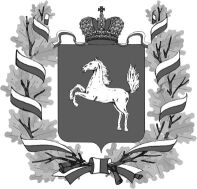 